СИЛАБУС НАВЧАЛЬНОЇ ДИСЦИПЛІНИ«УПРАВЛІННЯ ЕФЕКТИВНІСТЮ ПІДПРИЄМСТВА»Сторінка курсу в СДО НТУ «ДП»: https://do.nmu.org.ua/course/view.php?id=27201. Анотація до курсуНа сучасному етапі, в умовах інтеграції України до міжнародного господарського комплексу, особливо з урахуванням нинішніх, турбулентних процесів, виникає низка нових завдань, вирішення яких неможливе з використанням старих методів і підходів до управління ефективністю діяльності на промислових підприємствах. В умовах розвитку ринкових відносин економічна діяльність підприємства, яка спрямована на нарощування конкурентних переваг і забезпечення з їх допомогою стійкості своїх позицій, значною мірою залежить від своєчасного, правильного управління ефективністю їх діяльності. Управління ефективністю діяльності промислового підприємства необхідно розглядати як систему, яка складається з певної кількості елементів, а досягати успіху вона може лише за умов скоординованих дій її складових, правильно обраних методів управління, програми мотивацій та механізму управління ефективністю діяльності підприємства. Також, слід зазначити, що управління ефективністю діяльності в момент кризи, коли перед багатьма підприємствами постала задача виживання, виконує дуже важливу функцію, оскільки визначає форму відносин із зовнішнім середовищем, формує методологію його системи і реалізує власне процес управління. Таким чином, питаннязабезпечення правильного управлінняефективністюдіяльностіпідприємств, у сучаснихнестійкихумовах, набуваєактуальності і потребуєвивчення.2. Мета та завдання курсуМета дисципліни – формування здатності у студентів розв’язувати складні спеціалізовані й практичні проблеми щодо управління ефективністю підприємства на основі аналізу факторів середовища та використання результатів дослідження для обґрунтування управлінських рішень щодо формування адекватних моделей взаємодії підприємства та середовища. Основнимизавданнямививченняданоїдисципліни є: - ознайомлення з основами управління в умовахзмін в діловомусередовищібізнесу, загальноюконцепцієюсталогорозвиткупідприємств, їїсоціально-економічноїспрямованості, а також з основами формування і вдосконалення як системи, так і механізмууправлінняорганізаційнимрозвитком; засвоєння основ організації та управлінняефективністюпідприємстврізних форм власності та організаційно-правових форм; - придбаннятеоретичнихзнань й практичнихнавичокщодообґрунтуваннянапрямківуправлінняефективністюпідприємств та розробкивідповіднихуправлінськихрішень на усіхрівнях; - застосування на практицітеоретичних, методичних та організаційнихпідходівщодопідвищенняефективностідіяльностіпідприємств через комплексне та раціональневикористаннярізнихметодіввпливу в залежностівідспецифікиобраногонапрямурозвитку та стадіїжиттєвого циклу організації; - обґрунтуванняекономічноїефективностівизначеногонапрямупідвищенняефективностідіяльностіпідприємств; - підготовкастудентів до самостійноговміннявибору, обґрунтування та прийняттярішеньщодопідвищенняефективностідіяльностіпідприємств.Реалізація мети вимагаєдекомпозиціїпрограмнихрезультатівнавчання вдисциплінарні, та відбірзмістунавчальноїдисципліни за цимкритерієм.3. Результати навчанняЗдійснювати дослідження теоретичних і прикладних аспектів управління ефективністю підприємства, оцінити ефективність операційної, маркетингової, інвестиційної діяльності підприємства, проаналізувати ефективність використання його трудових ресурсів та капіталу, а також здійснювати оцінювання соціальної й екологічної ефективності діяльності господарюючого суб’єкта, запропонувати та економічно обґрунтувати основні напрями підвищення управління ефективністю підприємства в сучасних економічних умовах.4. Структура курсу5. Технічне обладнання та/або програмне забезпеченняНа навчальних заняттях студенти повинні мати: ґаджети з можливістю підключення до Інтернету; перевірений доступ до застосунків Microsoft Office: Teams, Moodle; Zoom; інстальований на ПК та /або мобільних ґаджетах пакет  програм Microsoft Office (Word, Excel, Power Point); активований акаунт університетської пошти (student.i.p.@nmu.one) на Office3656. Система оцінювання та вимоги 6.1. Навчальні досягнення здобувачів вищої освіти за результатами вивчення курсу оцінюватимуться за шкалою, що наведена нижче:6.2. Здобувачі вищої освіти можуть отримати підсумкову оцінку з навчальної дисципліни на підставі поточного оцінювання знань за умови, якщо набрана кількість балів з поточного тестування та самостійної роботи складатиме не менше 60 балів.Поточнауспішністьскладається з успішності за одинколоквіум(30балів) та оцінокза роботу на семінарських/практичнихзаняттях (оцінюється10 занять, участь у занятті максимально може принести здобувачувищоїосвіти7балів). Отриманібали за реферати та семінарські/практичнізаняттядодаються і є підсумковоюоцінкою за вивченнянавчальноїдисципліни. Максимально за поточною успішністюздобувачвищоїосвітиможенабрати 100 балів.6.3. Критеріїоцінюванняписьмовихмодулів: 10 тестовихзавдань з чотирмаваріантамивідповідей, 1 правильна відповідьоцінюється у 1 бал.Розв’язок задачі – 1 правильна відповідьоцінюється в 10балів, причому:5 балів – відповідність еталону, наведення прикладів з додаткової літератури4 бали – відповідність еталону, правильна мова викладення матеріалу.3 бали – відповідність еталону, помилки в граматиці та/або орфографії.2 бали – зміст відповіді має стосунок до предмету запитання, проте не відповідає еталону, містить суттєві граматичні та орфографічні помилки, які ускладнюють розуміння тексту або викривляють зміст повідомлення.1 бал – наявність текстової відповіді, яка не відповідає еталону, та/або не має стосунку до предмету запитання, містить суттєві граматичні та орфографічні помилки, які ускладнюють розуміння тексту або викривляють зміст повідомлення.6.4 Критерії оцінювання роботи над кейсами доводяться викладачем до відома здобувачів вищої освіти перед початком розв’язування кожного кейсу у вигляді правил та умов отримання оцінки. При цьому до уваги береться результат команди, злагодженість дій учасників, правильність виконання інструкцій, розподіл обов’язків між учасниками команди. У залежності від специфіки кейсу зазначені умови можуть доповнюватися або змінюватися. 6.5. Критерії оцінювання розв’язання задач з ефективної діяльності підприємства:5 балів: отримано правильну відповідь (згідно з еталоном), використано формулу з поясненням змісту окремих її складових, зазначено одиниці виміру.4 бали: отримано правильну відповідь з незначними неточностями згідно з еталоном, відсутня формула та/або пояснення змісту окремих складових, або не зазначено одиниці виміру.3 бали: отримано неправильну відповідь, проте використано формулу з поясненням змісту окремих її складових, зазначено одиниці виміру.2 бали: отримано неправильну відповідь, проте не використано формулу з поясненням змісту окремих її складових та/або не зазначено одиниці виміру.1 бал: наведено неправильну відповідь, до якої не надано жодних пояснень.6.6. Критерії оцінювання дискусій:5 балів: активна участь у дискусії (виступи, коментарі, активне слухання), володіння навчальним матеріалом, наведення аргументованих відповідей із посиланням на джерела.4 бали: активна участь у дискусії (виступи, коментарі, активне слухання), володіння навчальним матеріалом з незначними помилками за сутністю обговорюваних питань.3 бали: активна участь у дискусії (виступи, коментарі, активне слухання) без достатнього володіння навчальним матеріалом, що має стосунок до теми обговорення.2 бали: залученість до дискусії викладачем, неуважність, відсутність достатніх знань про предмет обговорення.1 бал: залученість до дискусії викладачем, небажання брати участь в дискусії, відсутність достатніх знань про предмет обговорення.7. Політика курсу7.1. Політика щодо академічної доброчесності Академічна доброчесність здобувачів вищої освіти є важливою умовою для опанування результатами навчання за дисципліною і отримання задовільної оцінки з поточного та підсумкового контролів. Академічна доброчесність базується на засудженні практик списування (виконання письмових робіт із залученням зовнішніх джерел інформації, крім дозволених для використання), плагіату (відтворення опублікованих текстів інших авторів без зазначення авторства), фабрикації (вигадування даних чи фактів, що використовуються в освітньому процесі). Політика щодо академічної доброчесності регламентується положенням "Положення про систему запобігання та виявлення плагіату у Національному технічному університеті "Дніпровська політехніка". http://www.nmu.org.ua/ua/content/activity/us_documents/ System_of_prevention_and_detection_of_plagiarism.pdf. У разі порушення здобувачем вищої освіти академічної доброчесності (списування, плагіат, фабрикація), робота оцінюється незадовільно та має бути виконана повторно. При цьому викладач залишає за собою право змінити тему завдання.7.2.Комунікаційна політикаЗдобувачі вищої освіти повинні мати активовану університетську пошту. Обов’язком здобувача вищої освіти є перевірка один раз на тиждень (щонеділі) поштової скриньки на Офіс365.Протягом тижнів самостійної роботи обов’язком здобувача вищої освіти є робота з дистанційним курсом «Управління ефективністю підприємства» (www.do.nmu.org.ua).Усі письмові запитання до викладачів стосовно курсу мають надсилатися на університетську електронну пошту.7.3. Політика щодо перескладанняРоботи, які здаються із порушенням термінів без поважних причин оцінюються на нижчу оцінку. Перескладання відбувається із дозволу деканату за наявності поважних причин (наприклад, лікарняний).7.4. Відвідування занять Для здобувачів вищої освіти денної форми відвідування занять є обов’язковим. Поважними причинами для неявки на заняття є хвороба, участь в університетських заходах, відрядження, які необхідно підтверджувати документами у разі тривалої (два тижні) відсутності. Про відсутність на занятті та причини відсутності здобувач вищої освіти має повідомити викладача або особисто, або через старосту. Якщо здобувач вищої освіти захворів, ми рекомендуємо залишатися вдома і навчатися за допомогою дистанційної платформи. Здобувачу вищої освіти, чий стан здоров’я є незадовільним і може вплинути на здоров’я інших здобувачів вищої освіти, буде пропонуватися залишити заняття (така відсутність вважатиметься пропуском з причини хвороби). Практичні заняття не проводяться повторно, ці оцінки неможливо отримати під час консультації, це саме стосується і колоквіумів. За об’єктивних причин (наприклад, міжнародна мобільність) навчання може відбуватись дистанційно - в онлайн-формі, за погодженням з викладачем.7.4 Політика щодо оскарження оцінюванняЯкщо здобувач вищої освіти не згоден з оцінюванням його знань він може оскаржити виставлену викладачем оцінку у встановленому порядку. 7.5. БонусиЗдобувачі вищої освіти, які регулярно відвідували лекції (мають не більше двох пропусків без поважних причин) та мають написаний конспект лекцій отримують додатково 5 балів до результатів оцінювання до підсумкової оцінки.7.6. Участь в анкетуванніНаприкінці вивчення курсу та перед початком сесії здобувача вищої освіти буде запропоновано анонімно заповнити електронні анкети (Microsoft Forms Office 365), які буде розіслано на ваші університетські поштові скриньки. Заповнення анкет є важливою складовою вашої навчальної активності, що дозволить оцінити дієвість застосованих методів викладання та врахувати ваші пропозиції стосовно покращення змісту навчальної дисципліни «Управління ефективності підприємства». 8. Рекомендовані джерела інформації1. Аптекарь С. Стратегия развития предприятия: зарубежный опыт, разработка и особенности внедрения в Украине // Вісник Тернопільської академії народного господарства – 2011. – №18. – Спецвипуск 42. – С.18 – 22. 2. Бандурка А. М., Финансово-экономический анализ: Учебник / А. М. Бандурка, И. М. Червяков, О. В. Посылкина. – Харьков: Ун-т МВД, 2009. – 364 с. 3. Воронкова А. Є. Діагностика стану підприємства: Монографія – Харків: ІНЖЕК, 2016. – 447 с. 4. Говорушко Т.А. Управління ефективністю діяльності підприємств на основі вартісно-орієнтованого підходу : [монографія] / Т.А. Говорушко, Н.І. Клімаш. – К. : Логос, 2013. – 204 с.5. Габор С.С. Ефективність як економічна категорія / С.С. Габор, В.С. Габор // Інноваційна економіка. – 2012. – № 7. – С. 14–17. 6. Касич А.О. Методичні підходи до оцінки ефективності діяльності підприємства / А.О. Касич, І.Г. Хімич // Бізнес Інформ. – 2012. – № 12. – С. 176–179. 7. Куценко А.В. Організаційно-економічний механізм управління ефективністю діяльності підприємств споживчої кооперації України : [монографія] / А.В. Куценко. – Полтава : РВВ ПУСКУ, 2008 – 215 с. 8. Нили Энди. Призма эффективности: Карты сбалансированных показателей для измерения успеха в бизнесе и управления им / Энди Нили, Крис Адамс, Майк Кеннерли: Пер. с англ. – Днепропетровск: Баланс-Клуб, 2013. – 400 с. 9. Ольве Нильс-Горан. Оценка эффективности деятельности компании. Практическое руководство по использованию сбалансированной системы показателей: Пер. с англ. / Нильс-Горан Ольве, Жан Рой, Маг- нус Ветер. – М.: Изд. дом «Вильямс», 2013. – 304 с. 10. Отенко В.І. Формування аналітичного інструментарію оцінки ефективності діяльності підприємства / Бізнес Інформ. – 2013. – № 5. – С. 231–237. 7. Стрілец Є.М. Ефективність як економічна категорія / Є.М.Стрілец. – Запоріжжя : КПУ, 2013 – С. 9-21.11. Пушкарь А. И. Антикризисное управление: модели, стратегии, механизмы. Научное издание / А. И. Пушкарь, А. Н. Тридед, А. Л. Колос. – Харьков: ООО «Модель Вселенной», 2011. – 452 с. 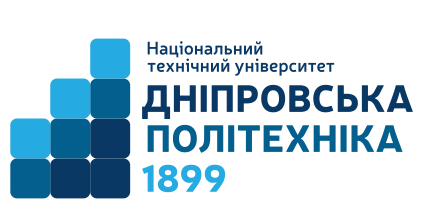 Ступінь освітимагістрОсвітня програма Для спеціальностей 051, 071, 072, 075Тривалість викладання 3 чвертьЗаняття:4 години на тижденьлекції: 2 годинипрактичні заняття:2 годинаМова викладання українськаКафедра, що викладаєТуризму та економіки підприємстваВикладач: Герасименко Тетяна ВолодимирівнаДоцент, канд. геол. наукПерсональна сторінкаhttp://ep.nmu.org.ua/ua/kaf/gerasimenko.phpE-mail:herasymenko. T.V.@nmu.oneЛЕКЦІЇ1. Теоретичні засади ефективногоуправліннядіяльністюпідприємства1.1. Сутність та змістпоняттяефективностідіяльностіпідприємства1.2. Характеристика процесівуправлінняефективністюпідприємств та їхкласифікація1.3. Факторивпливу на ефективністьдіяльностіпідприємства1.4. Ресурснезабезпеченнярозвиткупідприємств2. Комплексна оцінкаефективностідіяльностіпідприємства та окремихйогоскладових2.1. Методичніпідходи до діагностикиефективностідіяльностіпідприємства2.2. Моделіорганізаційногорозвиткупідприємств2.3. Стратегічніаспектирозвиткупідприємств2.4. Управлінняефективністюкадровоїскладової підприємства2.5. Управлінняефективністюінформаційнихресурсів підприємства2.6. Комплексна оцінкарівняефективностідіяльності підприємства.ПРАКТИЧНІ ЗАНЯТТЯПошук, підбір та оглядлітературнихджерел за заданою тематикоюВирішенняситуаційнихзавданьВивчення теоретичного матеріалуДіловіігриРозв’язок задач за темами лекційРейтингова шкалаІнституційна шкала90 – 100відмінно  75-89добре 60-74задовільно 0-59незадовільноПідсумковеоцінювання (якщоздобувачвищоїосвіти набрав менше 60 балів та/абопрагнеполіпшитиоцінку)Заліквідбувається у форміписьмовоїроботи, екзаменаційнібілетиявляють10 тестовихзапитань, 2 задачі.Кожний тест має один правильнийваріантвідповіді. Правильна відповідь на запитання тесту оцінюється у 1 бал.Правильнийрозвязок задачіоцінюється у 10балів. Розв’язок задачіоцінюються шляхом співставлення з еталоннимивідповідями. Максимальна кількістьбалів за залік: 100Практичні / СемінарськізаняттяДіловіігри та ситуаційнівправи, де відпрацьовуютьсянавичкиіндивідуальної та командноїроботи.Розв’язання задач. Максимально оцінюються у 70 балів (7 занять×10балів/заняття).КолоквіумиОхоплюютьматеріалилекційного курсу. Містять тести та відкритізапитання. Максимально оцінюються у 30 балів.